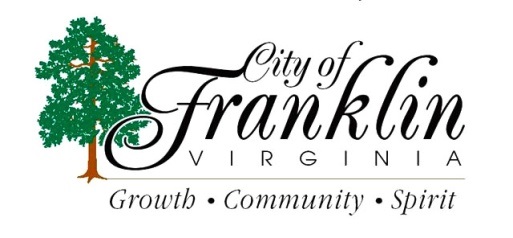 CUSTODIAL WORKER - Salary DOQ + benefits. For a full job description & application contact the Personnel Department - 207 W. 2nd Ave. - Franklin, VA 23851. OPEN TILL FILLED. EOE/M/F/H